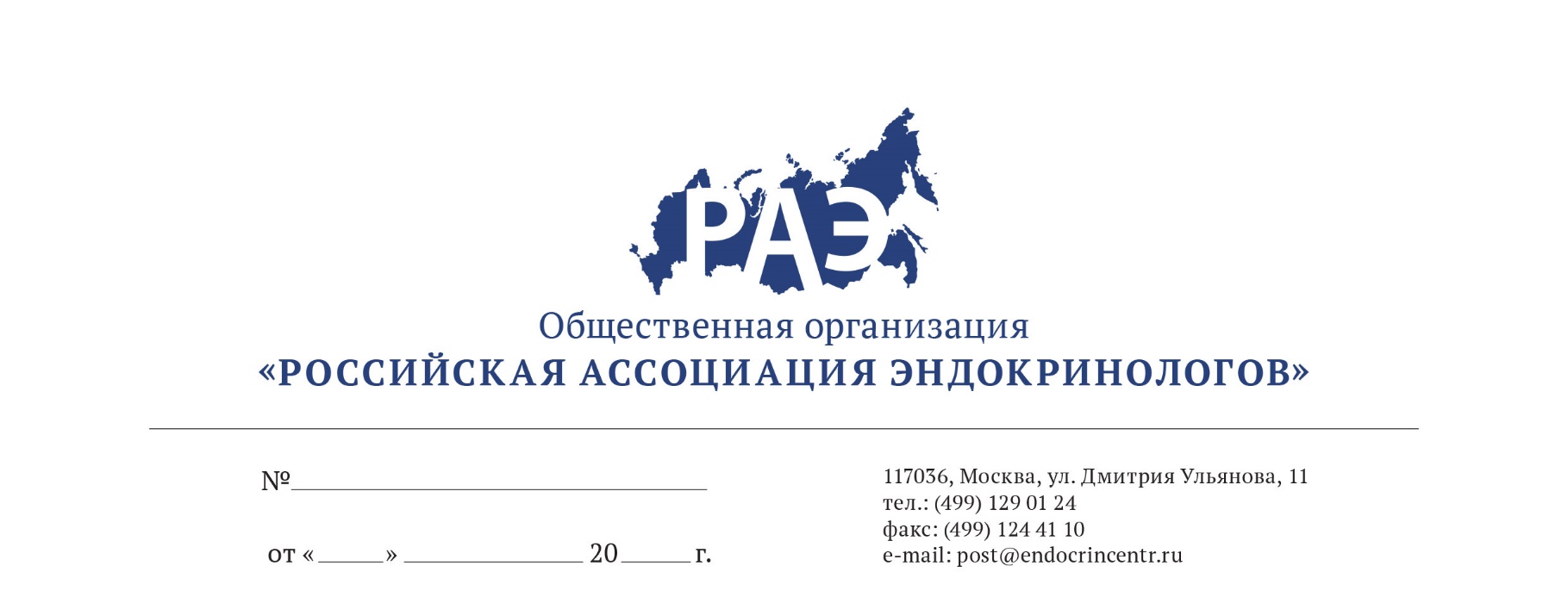 Научно-практическая школа«Первичный гиперпаратиреоз: дифференциальная диагностика, выбор тактики лечения. Российский регистр пациентов с ПГПТ», 8 февраля 2018 г.1. 15:30-16:15(45 мин.)Лекция с разбором клинических случаевСовременный взгляд на проблему первичного гиперпаратиреоза, мягкая форма заболевания. Дифференциальный диагнозЛекция ставит целью познакомить участников с современными аспектами течения, диагностики и лечения первичного гиперпаратиреоза, особенностями ведения пациентов с мягкой формой заболевания и принципами дифференциальной диагностики ПГПТ. Используются методы активного обучения участников: мультимедийная презентация1. 15:30-16:15(45 мин.)д.м.н., проф. Мокрышева Наталья ГеоргиевнаРуководитель центра патологии околощитовидных желез ФГБУ «НМИЦ эндокринологии» Минздрава России2.16:15-16:45(30 мин.)Лекция Сложности морфологической диагностики заболеваний околощитовидных железПознакомить участников c вариантами морфологического строения опухолей околощитовидных желез, особенностями гистологической картины, взаимосвязи с клиническими признаками и прогнозом для пациента.Используются методы активного обучения участников: мультимедийная презентацияк.м.н. Воронкова Ия Александровна Врач центра патологии околощитовидных желез ФГБУ «НМИЦ эндокринологии» Минздрава России 16:45-17:00ПЕРЕРЫВ3.17:00- 17:30 (30 мин.)Лекция Хирургическая тактика при различных формах гиперпаратиреозаЛекция ставит целью познакомить участников конференции с современными представлениями о хирургическом лечении гиперпаратиреоза, риске послеоперационных осложнений и рецидива заболевания.Используются методы активного обучения участников: мультимедийная презентация3.17:00- 17:30 (30 мин.)д.м.н., проф. Кузнецов Николай Сергеевичзаведующий отделом хирургии ФГБУ «НМИЦ эндокринологии» Минздрава России4.17:30- 18:00 (30 мин.)Лекция Российский регистр пациентов с ПГПТПознакомить участников конференции с ведением российского регистра пациентов с первичным гиперпаратиреозом, протоколом исследования, результатами работы регистра. Используются методы активного обучения участников: мультимедийная презентациян.с. Мирная Светлана СергеевнаНаучный сотрудник центра патологии околощитовидных желез ФГБУ «НМИЦ эндокринологии» Минздрава России 5.18:00-18:15Дискуссия и ответы на вопросы, выдача сертификатов